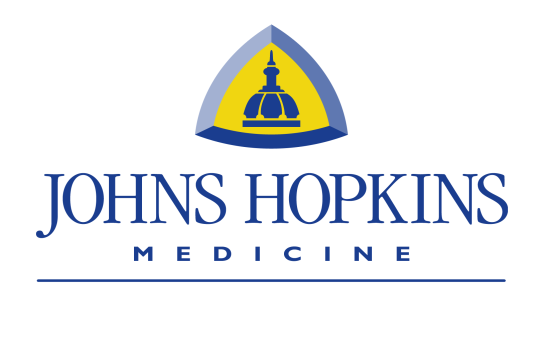 Department of DermatologyCutaneous Translational Research ProgramResearch ApplicationName:Phone Number:Email:Level of Education (undergraduate, M1, M2, M3, M4, MD, PhD, MD/PhD, others): Research Interests (basic science, clinical, or both):Availability (hours/week):Desired Start Date:Desired End Date:Paid or Unpaid Position:Research Experience:Expectations and Goals: